Western AustraliaLand Tax Amendment Act 2013Western AustraliaLand Tax Amendment Act 2013Contents-1.	Short title	22.	Commencement	23.	Act amended	24.	Section 5 amended	2Western AustraliaLand Tax Amendment Act 2013No. 15 of 2013An Act to amend the Land Tax Act 2002.[Assented to 21 October 2013]The Parliament of Western Australia enacts as follows:1.	Short title		This is the Land Tax Amendment Act 2013.2.	Commencement		This Act comes into operation as follows — 	(a)	sections 1 and 2 on the day on which this Act receives the Royal Assent;	(b)	the rest of the Act is deemed to have come into operation on 1 July 2013.3.	Act amended		This Act amends the Land Tax Act 2002.4.	Section 5 amended	(1)	In section 5 delete the heading to Table 8 and insert:Table 8: Land tax rates for 2009/10, 2010/11, 2011/12 and 2012/13	(2)	In section 5 after Table 8 insert:Table 9: Land tax rates for 2013/14 and subsequent financial years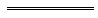 Taxable value of the landTaxable value of the landRate of land taxExceeding ($)Not exceeding ($)Rate of land tax0300 000Nil300 0001 000 0000.10 cent for each $1 in excess of $300 0001 000 0002 200 000$700 + 0.53 cent for each $1 in excess of $1 000 0002 200 0005 500 000$7 060 + 1.37 cents for each $1 in excess of $2 200 0005 500 00011 000 000$52 270 + 1.64 cents for each $1 in excess of $5 500 00011 000 000$142 470 + 2.43 cents for each $1 in excess of $11 000 000